Olsztyn, 9.05.2018r.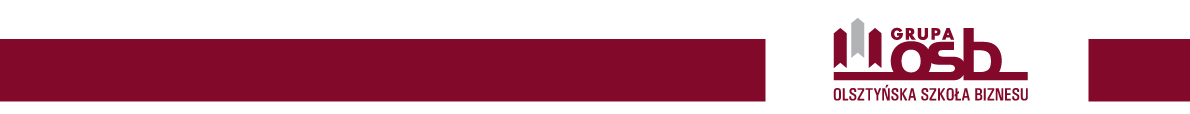 SZACOWANIE WARTOŚCI ZAMÓWIENIASzanowni Państwo, w celu zbadania oferty rynkowej oraz oszacowania wartości zamówienia, Grupa Olsztyńska Szkoła Biznesu s.c. z siedzibą w Olsztynie, Al. Warszawska 105/4H zwraca się z prośbą o przedstawienie informacji dotyczących szacunkowej wartości realizacji niżej opisanego przedmiotu zamówienia i odesłanie informacji do 17.05.2018 r.Szacowana wartość brutto zamówienia pt organizacja wyjazdu integracyjnego oraz wyjazdu tematycznego dla uczestników w ramach Projektu pn. „Wybieram działanie” (nr RPWM.11.01.02-28-0006/16) dla następujących części:CZĘŚĆ I – organizacja wyjazdu integracyjnego,CZĘŚĆ II – organizacja wyjazdu tematycznego.w okresie pomiędzy:CZĘŚĆ I: czerwiec 2018 r.CZĘŚĆ II: listopad 2018 r.oferuję organizację wyjazdu za cenę: Część 1 - Organizacja wyjazdu integracyjnegoCzęść 2 - Organizacja wyjazdu tematycznegoOPIS PRZEDMIOTU ZAMÓWIENIA1. Celem zamówienia jest wybór wykonawcy zamówienia obejmującego organizację wyjazdu integracyjnego oraz wyjazdu tematycznego dla uczestników projektu: RPWM.11.01.02-28-0006/16 „Wybieram działanie”.2. Przedmiotem zamówienia jest o organizacja wyjazdu integracyjnego oraz wyjazdu tematycznego dla uczestników projektu „Wybieram działanie” z uwzględnieniem podziału zamówienia na 2 części.W ramach CZĘŚCI I:zamówienie obejmuje zorganizowanie 3-dniowego wyjazdu integracyjnego z programem socjoterapeutycznym oraz działaniami animacyjnymi dla maksymalnie 40 osób (20 osób dorosłych oraz 20 dzieci) na terenie kraju w miesiącu czerwcu 2018 r.,przewiduje się, że wśród uczestników mogą być 3 - 4 osoby wymagające indywidualnej opieki i nadzoru ze strony specjalistów. Uczestnikami wyjazdu będą osoby dorosłe oraz ich dzieci w różnym wieku (mieszkańcy Olsztyna min. z ul. Towarowej i ul. Niepodległości),wykonawca zobowiązany jest do zapewnienia niżej wymienionych specjalistów posiadających wszystkie wymagane ustawowo zaświadczenia i uprawnienia oraz mających predyspozycje i doświadczenie w pracy z dziećmi i młodzieżą, tj.:co najmniej dwóch socjoterapeutów prowadzących programy dla dzieci z rodzin alkoholowych i członków rodzin z problemem alkoholowym,co najmniej jednego psychologa posiadającego doświadczenie w pracy z rodzinami z problemem alkoholowym, co najmniej jednego psychoterapeutę posiadającego doświadczenie w pracy z rodzinami z problemem alkoholowym,w trakcie pobytu wykonawca zapewni uczestnikom zajęcia socjoterapeutyczne w liczbie 3 godziny dziennie oraz zajęcia animacyjne w liczbie 2 godziny dziennie,wyjazd należy zorganizować na terytorium Polski przy uwzględnieniu miejscowości położonych nad Morzem Bałtyckim, w ośrodku lub domach wypoczynkowych (hotel, pensjonat), w jednym miejscu położonym w odległości nie większej niż  od brzegu morza (kąpieliska plażowego),zakwaterowanie: 2 noclegi w pokojach 2-4 osobowych z łazienkami, pokoje ze standardem tożsamym z dwu/trzy gwiazdkowym hotelem, na terenie ośrodka powinna znajdować się stołówka, zaplecze do realizacji zajęć socjoterapeutycznych i animacyjnych, teren ośrodka z obiektami i infrastrukturą powinien być ogrodzony,wyżywienie – całodzienne – pełne wyżywienie składające się z trzech posiłków, w tym co najmniej jeden gorący (obiad), śniadania i kolacje; uzupełnione o owoce, słodycze, ciasta i zimne napoje; pierwsze świadczenie obiad w dniu przyjazdu, ostatnie świadczenie obiad i suchy prowiant w dniu wyjazdu, a także napoje,wykonawca jest zobowiązany przewieźć całą grupę z Olsztyna do miejscowości nadmorskiej, a po upływie terminu wyjazdu odwieść z powrotem do Olsztyna. Wyjazd w dniu rozpoczęcia turnusu o godzinie 10.00 z parkingu przy siedzibie zamawiającego, powrót (wyjazd) z miejscowości nadmorskiej o godzinie 14.00,wykonawca zapewni autokar klasy LUX klimatyzowany, z toaletą i video, dopuszczony do ruchu zgodnie z obowiązującymi w Rzeczpospolitej Polskiej przepisami prawnymi oraz zagwarantuje, że pojazd ten będzie posiadać aktualne badania techniczne dopuszczające go do ruchu w dniu wyjazdu edukacyjnego oraz co najmniej na 1 dzień przed tym wyjazdem, ponadto wykonawca zabezpieczy w trakcie podróży posiłek regeneracyjny i napoje dla uczestników, opłaty parkingowe leżą po stronie wykonawcy,wykonawca zapewni ubezpieczenie uczestników NNW – suma ubezpieczenia od następstw nieszczęśliwych wypadków obejmujących trwały uszczerbek na zdrowiu nie mniejsza niż 50.000,00 złotych, wykonawca zobowiązany jest do dostarczenia zamawiającemu w terminie 7 dni przed planowanym wyjazdem do akceptacji miejsca i harmonogramu wyjazdu integracyjnegowykonawca zobowiązany będzie do skompletowania oraz dostarczenia zamawiającemu w terminie 7 dni licząc od dnia przyjazdu do Olsztyna wymaganej dokumentacji z wyjazdu tj. sprawozdania z wycieczki, listy obecności osób uczestniczących, ankiety oceniającej organizacje wyjazdu przez uczestników,zamawiający przewiduje maksymalnie 40 uczestników wycieczki (20 osób dorosłych oraz 20 dzieci), przy czym dopuszcza możliwość udziału w wycieczce mniejszej liczby osób, nie mniejszej jednak niż 25 osób (15 osób dorosłych oraz 10 dzieci). Ostateczną liczę uczestników wycieczki zamawiający przekaże wykonawcy najpóźniej na 5 dni przed wyjazdem z Olsztyna.W ramach CZĘŚCI II:zamówienie obejmuje zorganizowanie 3-dniowego wyjazdu tematycznego z programem kulturalnym dla maksymalnie 40 osób (20 osób dorosłych oraz 20 dzieci) na terenie kraju w miesiącu listopadzie 2017 r.,przewiduje się, że wśród uczestników mogą być 3 - 4 osoby wymagające indywidualnej opieki i nadzoru ze strony specjalistów. Uczestnikami wyjazdu będą osoby dorosłe oraz ich dzieci w różnym wieku (mieszkańcy Olsztyna z ul. Towarowej i ul. Niepodległości),wykonawca zobowiązany jest zapewnić licencjonowanego przewodnika, a także co najmniej dwóch opiekunów dla osób dorosłych oraz dwóch wychowawców dla dzieci z rodzin alkoholowych i członków rodzin z problemem alkoholowym posiadających wszystkie wymagane ustawowo zaświadczenia i uprawnienia oraz mających predyspozycje i doświadczenie w pracy z dziećmi i młodzieżą,  w tym:co najmniej jednego psychologa posiadającego doświadczenie w pracy z rodzinami z problemem alkoholowym, co najmniej jednego psychoterapeutę posiadającego doświadczenie w pracy z rodzinami z problemem alkoholowym,wyjazd należy zorganizować na terytorium Polski przy uwzględnieniu miejscowości atrakcyjnych pod względem kulturalnym, w ośrodku lub domach wypoczynkowych (hotel, pensjonat), w jednym miejscu,zakwaterowanie: 2 noclegi w pokojach 2-4 osobowych z łazienkami, pokoje ze standardem tożsamym z dwu/trzy gwiazdkowym hotelem, na terenie ośrodka powinna znajdować się stołówka,wyżywienie – całodzienne – pełne wyżywienie składające się z trzech posiłków, w tym co najmniej jeden gorący (obiad), śniadania i kolacje; uzupełnione o owoce, słodycze, ciasta i zimne napoje; pierwsze świadczenie obiad w dniu przyjazdu, ostatnie świadczenie obiad i suchy prowiant w dniu wyjazdu, a także napoje,wykonawca zapewni bilety wstępu dla wszystkich uczestników wyjazdu oraz opiekunów, wykonawca musi przewidzieć minimum 12 godzin zajęć kulturalnych, tj. zwiedzania z przewodnikiem, wejścia do muzeum, wyjście do teatru, itp.,wykonawca jest zobowiązany przewieźć całą grupę z Olsztyna do miejscowości docelowej, a po upływie terminu wyjazdu odwieść z powrotem do Olsztyna. Wyjazd w dniu rozpoczęcia turnusu o godzinie 10.00 z parkingu przy siedzibie zamawiającego, powrót (wyjazd) z miejscowości docelowej o godzinie 14.00,wykonawca zapewni autokar klasy LUX klimatyzowany, z toaletą i video, dopuszczony do ruchu zgodnie z obowiązującymi w Rzeczpospolitej Polskiej przepisami prawnymi oraz zagwarantuje, że pojazd ten będzie posiadać aktualne badania techniczne dopuszczające go do ruchu w dniu wyjazdu edukacyjnego oraz co najmniej na 1 dzień przed tym wyjazdem, ponadto wykonawca zabezpieczy w trakcie podróży posiłek regeneracyjny i napoje dla uczestników, opłaty parkingowe leżą po stronie wykonawcy,wykonawca zapewni ubezpieczenie uczestników NNW – suma ubezpieczenia od następstw nieszczęśliwych wypadków obejmujących trwały uszczerbek na zdrowiu nie mniejsza niż 50.000,00 złotych, wykonawca zobowiązany jest do dostarczenia zamawiającemu w terminie 14 dni przed planowanym wyjazdem do akceptacji miejsca i harmonogramu wyjazdu tematycznego. wykonawca zobowiązany będzie do skompletowania oraz dostarczenia zamawiającemu w terminie 7 dni licząc od dnia przyjazdu do Olsztyna wymaganej dokumentacji z wyjazdu tj. sprawozdania z wycieczki, listy obecności osób uczestniczących, ankiety oceniającej organizacje wyjazdu przez uczestników,zamawiający przewiduje maksymalnie 40 uczestników wyjazdu (20 osób dorosłych oraz 20 dzieci), przy czym dopuszcza możliwość udziału w wyjeździe mniejszej liczby osób, nie mniejszej jednak niż 25 osób (15 osób dorosłych oraz 10 dzieci). Ostateczną liczę uczestników wyjazdów zamawiający przekaże wykonawcy najpóźniej na 5 dni przed wyjazdem z Olsztyna.Usługi mają być świadczone: Część I: czerwiec 2018 r., a Cześć II: listopad 2018 r., według harmonogramu ustalonego z Zamawiającym.Zamawiający wymaga, aby wykonawcy spełniali wymagania: w przypadku CZĘŚCI I zamówienia – dysponują doświadczeniem polegającym na wykonaniu w okresie ostatnich 3 lat przed upływem terminu składania ofert, a jeżeli okres działalności jest krótszy – w tym okresie, co najmniej jednej usługi polegającej na zorganizowaniu wycieczki, wyjazdu warsztatowego o wartości nie mniejszej niż 15.000,00 złotych brutto w ramach jednego kontraktu (umowy) dla grupy co najmniej 25 osobowej,w przypadku CZĘŚCI II zamówienia – dysponują doświadczeniem polegającym na wykonaniu w okresie ostatnich 3 lat przed upływem terminu składania ofert, a jeżeli okres działalności jest krótszy – w tym okresie, co najmniej jednej usługi polegającej na zorganizowaniu wycieczki, wyjazdu warsztatowego o wartości nie mniejszej niż 15.000,00 złotych brutto w ramach jednego kontraktu (umowy) dla grupy co najmniej 25 osobowej,Zamówienie zostało podzielone na części.Kierownik ProjektuAdam Ziomek                     (PLN) brutto    stawka VAT  23%                    (PLN) brutto     stawka VAT  23%Nazwisko, imię/nazwaAdresPodpisData